Sous le haut patronage deMonsieur Emmanuel MACRONPrésident de la RépubliquePour célébrer le centenaire de sa renaissance, l’Académie de marine organise en 2021 et 2022 6 rencontres sur des thèmes couvrant l’ensemble des activités maritimes. Elles seront accompagnées d’expositions et d’un grand colloque mettant en valeur l’excellence maritime de la France.A quelques semaines de la Présidence française de l'Union européenne, et sous le patronage de la Commission européenne, la première rencontre sera consacrée au thème suivant :Vers une nouvelle dynamique européenne pour la merMardi 16 novembre à 14h30 dans le prestigieux édifice de l’École du Val de Grace à Paris amphithéâtre Rouvillois (entrée par la rue Alphonse Laveran).Intervenants :Catherine CHABAUD. Députée européennePascal LAMY. Ancien commissaire européen. Président émérite de la fondation Jacques DELORS.François LAMBERT. Directeur de cabinet de madame Annick GIRARDIN,  Ministre de la mer Un représentant de la Commission européenneJean-Dominique GIULIANI. Président de la fondation Robert SCHUMANThèmes abordés : Faut-il développer la souveraineté de l’Europe sur son espace maritime ?Comment améliorer l’efficacité et la visibilité de la politique maritime européenne et accroitre le rôle de la France ?Quel développement de la croissance de l’économie bleue et par quels types de financement ? Comment combiner protection de l’environnement marin et développement durable des activités maritimes ?La mer au cœur des enjeux migratoires : Quels enjeux et moyens maritimes ?Pour vous inscrirePour des informations sur l'ensemble des événements du  centenaire cliquer sur :Le centenaire de l’Académie de marineUne série d’évènements organisée en partenariat avec :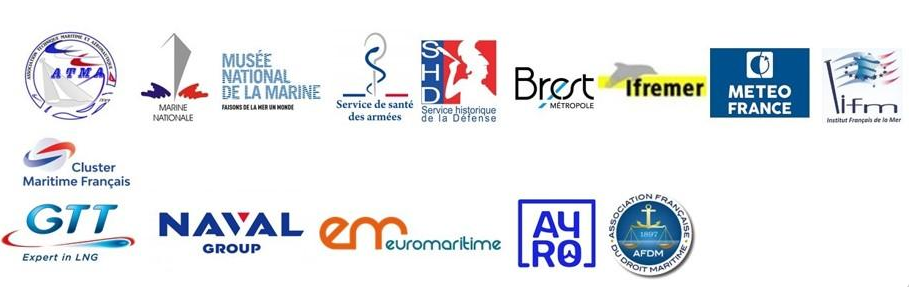 